Rocket Science: Using Conservation of Energy to Predict Max HeightInspired by The Physics Teacher’s: “Measuring Model Rocket Thrust Curves” by Kim Penn and William V. Slatonand“This Is Rocket Science!”by Wayne Keith, Cynthia Martin, and Pamela VeltkampDescription: In this multi-part application lab, students predict the motion and maximum height attained by a rocket, starting with a measured engine thrust curve and simplifying their study by assuming an average mass of the rocket system before and after burn-out. 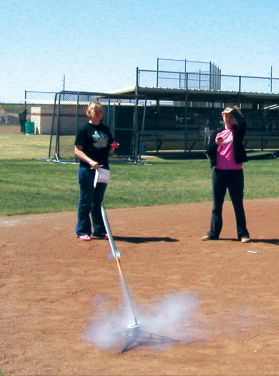 Purpose: Measure the impulse generated by a rocket engine. Use the principle of conservation of energy to predict the maximum height of a rocket.NGSS Connections:Disciplinary Core Ideas: Motion and Stability: Forces and Interactions: HS-PS2-1Energy: HS-PS3-3Crosscutting Concepts: 	Systems and system modelsEnergy and matter Science and Engineering Practices:Developing and using modelsAnalyzing and interpreting dataMaterials: Tools for impulse Measurement:Vernier or Pasco digital force meter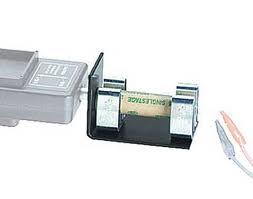 LoggerPro or SPARKvue data analysis softwarePASCO Rocket Engine Test Bracket For more information about PASCO’s Rocket Engine Test Bracket, see their Manual here: http://www.pasco.com/file_downloads/product_manuals/Rocket-Engine-Test-Bracket-Manual-ME-6617.pdfORImages of thrust-curves for rocket engines to be usedTARC-approved rocket enginesModel rocketModel rocket launcherInclinometer (physical or digital)Prior Conceptual Understandings RequiredLinear Kinematics (uniform acceleration)Impulse-Momentum Theorem (and its mathematical and graphical representations)Conservation of Energy (and its representation through pie-charts)Modifications:If a rocket engine test bracket is unavailable, use commercially-available thrust-curves for the rocket engines to be used.Lab Activities (in brief):Activity 1: Measuring the impulse of the burn Engines apply a force to a rocket when they release their exhaust. However, two variables affect how much it will accelerate a rocket – the average force that it applies, as well as how much time elapses as the force is applied. Activity 1 requires students to develop a Force-Time graph for the engine they will be using to launch their rocket.Activity 2: Predicting the burn phase Students will save their engines from Activity 1. Students will determine the average mass of the rocket throughout its flight by averaging the mass and rocket before the burn in Activity 1, and after the burn. This information, along with the average net force on the rocket (ignoring friction) can be used to estimate acceleration and total height achieved throughout the burn phase.Activity 3: Predicting the coast phase Students will use standard kinematic equations and the maximum velocity achieved from the burn phase to determine the vertical distance achieved from burn-out to rest before it begins to move back down toward the surface of the Earth.Activity 4: Predicting the maximum height Students will sum the heights achieved during the burn phase and during the coast phase to estimate the total height achieved by the rocket if it is launched vertically.Activity 5: Calculating work, energy, and power Using the initial impulse and time, students will determine the total work done by the engine on the rocket, and use that information to draw pie charts representing changes in the forms of energy throughout the way-points along the flight path (i.e. start of launch, burn-out, maximum height). Using estimated times for each segment, students will calculate the power expended.Activity 6: Measuring Actual Rocket Values from a Launch Students will launch the model rocket with the same engine and body as used in all of the experiments. The rocket will be launched vertically, and the actual time to reach its apex as well as its height will be calculated using simple trigonometry.Rocket Science: Using Conservation of Energy to Predict Max HeightStudent Worksheet		Red statements show sample correct student responses. Purpose: Measure the impulse generated by a rocket engine. Use kinematics and the principle of conservation of energy to predict the maximum height of a rocket.Guiding questions: Consider before beginning: If impulse for a drag-free, vertically-launched rocket can be determined, how could the final height of the rocket be determined? Explain.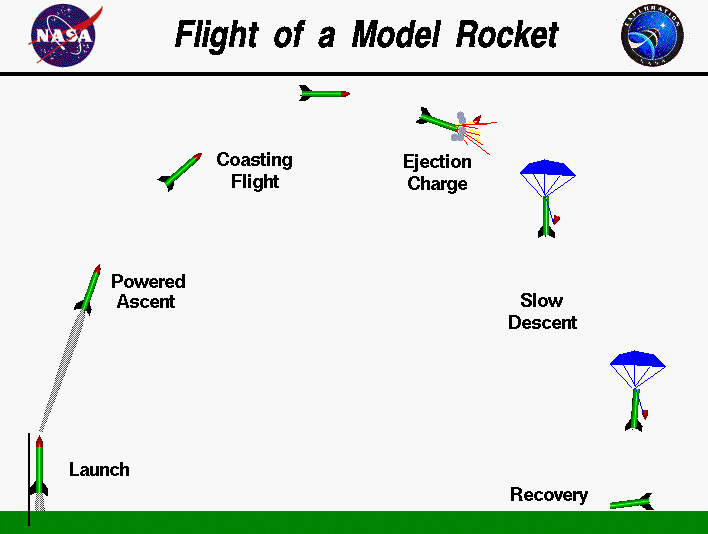 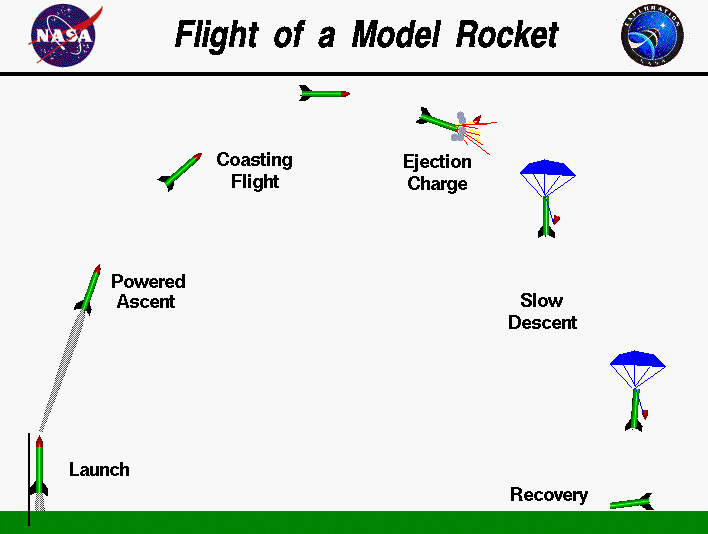 In this laboratory activity, you will predict the maximum height of a rocket that is moving vertically, neglecting drag. To more fully understand the motion of a model rocket, refer to the image to the right, showing the “standard” stages of model rocket flight. Note that this image shows a parabolic flight  focus on vertical launches only.For each of the following stages, draw a proportionally-accurate force diagram showing relevant forces acting on the rocket. At this time, neglect drag.Application Lab: Activity 1 - Measuring the Impulse of the BurnWhen a rocket takes off, it is fueled by a burning engine. As the engine pushes the exhaust downward, which way must the rocket go? Why? Explain this in terms of Newton’s Laws and conservation of momentum.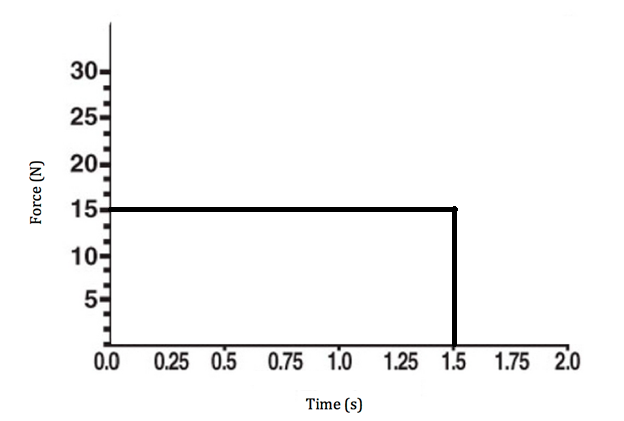 The rocket must go up. The thrust of the rocket pushing down on the gas below the rocket is equal to the force of the gas pushing up on the rocket. Applying conservation of momentum, the rocket/gas system starts at rest with a momentum of 0. As the rocket goes up (with a positive momentum), the gas goes down (with a negative momentum), resulting in a net 0 momentum, as before it launched.Consider, for example, a situation in which a constant force is applied to a rocket.How much force is applied during the engine burn in this graph? 15 NFor how much time was the force applied? 1.5 s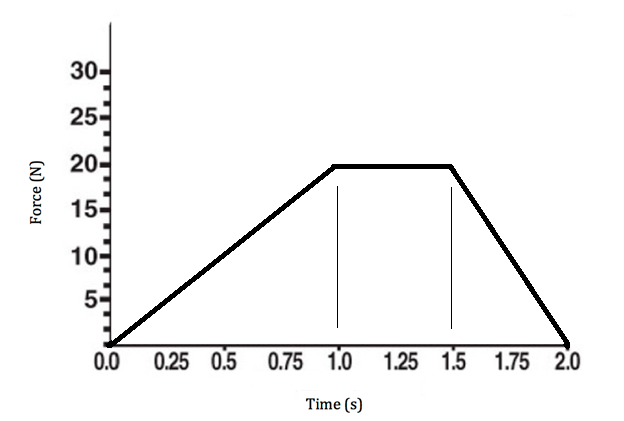 How much impulse did the engine produce? Show work. 15 N * 1.5 s = 22.5 NsYou might have noticed that by calculating the impulse of the engine that you were actually just multiplying the length by the width of the rectangular area made by the graph – impulse is the area of a Force-Time graph! Calculating the area under a curve is known – in calculus – as integration.How would you calculate the impulse of an engine with a Force-Time graph like the one to the right? Calculate it, and show work!½ (20 N * 1 s) + (20 N * 0.5 s) + ½ (20 N * 0.5 s) = 25 Ns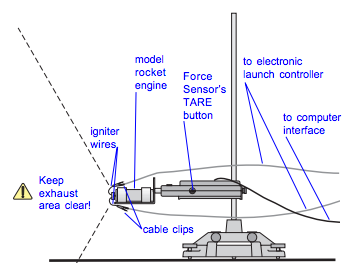 Using a rocket engine test bracket, force meter, and data analysis program, create a Force-Time graph for a single-stage engine. Often times, the curves produced by these graphs are called thrust curves. Sketch the graph below. Use the integration tool to estimate the area under the curve, and list the total impulse. Follow all instructions and safety precautions explained by your teacher!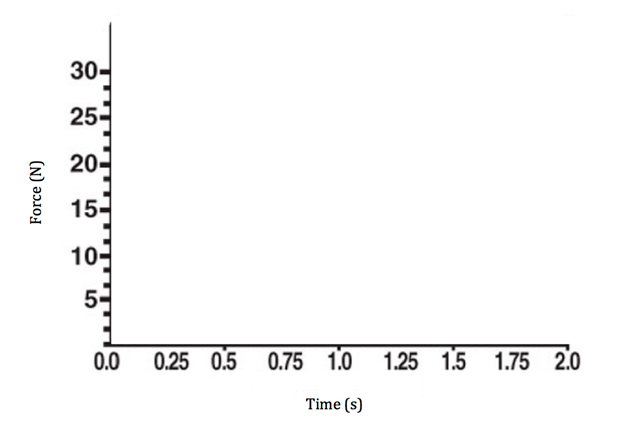 If possible, get data from multiple trials or other groups who tested the same type of engine (ensure that the engines are from the same batch). List your impulse values below:How do the values of impulse compare across engines of the same type? If there are any differences, are they different by a significant amount? Provide a rationale.Answers will vary. Engines from the same “batch” should show little variation.Refer to the engine user manual or an online guide from the company that produced the engines you tested. How does your data compare to “commercial specifications” provided by companies? Consider both total impulse as well as time and magnitude of peak force. Explain. Answers will vary. 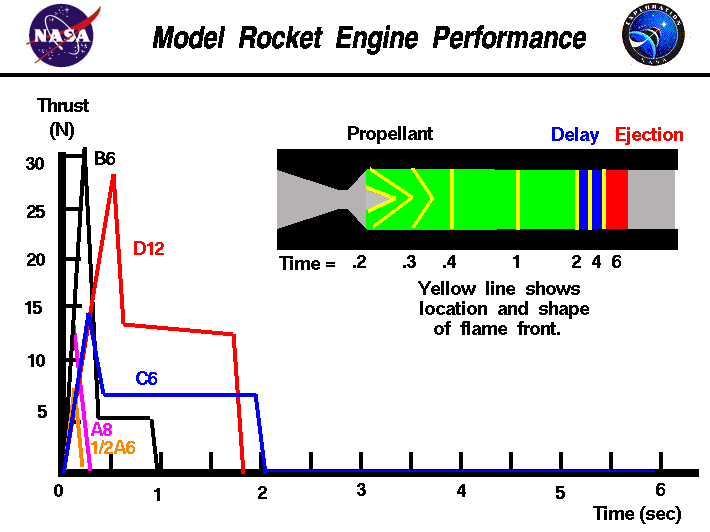 No matter the model rocket engine, most single-stage engines demonstrate the same force-time curve. Carefully study the yellow lines within the engine diagram above, representing the flame fronts, inside of the engine. You your observations to answer the following questions about the graphs:Why is there an initial quick increase in force, a maximum peak, and then a nearly constant thrust thereafter, until the engine burns out? (Hint: Consider the surface area of the flame front).From 0 to 0.2 s, there is a rapid increase in the surface area of the flame front, suggesting that fuel is being burned more quickly. From 0.3 to 0.4 s, the flame front quickly loses surface area, and therefore decreases the thrust. From 0.4 s to 2 s, the flame front continues to have the same surface area.How must an engine be designed to get greater thrust? If possible, look at a variety of engines with their associated thrust curves. An engine that has a greater diameter will have a larger surface area. An engine that is longer will burn for more time. The chemicals in the engine might also combust more efficiently and produce more thrust.Example Estes engine thrust curves: http://www2.estesrockets.com/pdf/Estes_Time-Thrust_Curves.pdfProvide at least three possible sources of error (in manufacturing, the investigation’s procedure, or in the equipment used). Answers will vary. Application Lesson: Activity 2 - Predicting the Burn PhaseFrom your thrust curve in Activity 1, determine the average total impulse (I) produced by the engine you will use to launch you rocket later in this activity. Record this value here:	Answers will vary	From your thrust curve in Activity 1, determine the average burn time (tb) of the engine you will use to launch your rocket later in this activity. Record this value here: 	Answers will varyFor this activity, assume that friction is negligible. Using the values from questions (1) and (2) above, determine the average net force (Fnet) acting on the rocket. Average net force = impulse / timeDetermine the average mass of your rocket during its flight. (Hint: The mass of the rocket + engine at the start of the launch is not the same as the mass of the rocket + engine at the end of the rocket’s flight!) Feel free to use fresh and burned engines from Activity 1, and to use an electronic or triple-beam balance. List your average mass, and explain how you got it. Average mass = (Mass before burn + Mass after burn)/2Draw a diagram of the rocket and the forces acting on it during the burn. Ignore drag. Identify the net force, Fnet, acting on the rocket. (Hint: There is more than thrust acting on the rocket!)During the burn, there is Fg, the force of gravity downward pulling on the rocket, Ft, the force of the thrust pushing upward on the rocket. The net force is the difference between the magnitude of the thrust and the weight. Using Fnet, estimate the average acceleration on the rocket during the burn. Show work.Average acceleration = Average net force / average massDetermine the maximum velocity during the burn phase (vmaxb) from the burn time and average acceleration.Maximum velocity = average acceleration * burn timeStarting at rest, calculate the average velocity of the rocket during the burn phase.Average velocity = (maximum velocity + initial velocity)/2Determine the height gained during the burn from the average velocity and burn time.Height = average velocity * time Application Lesson: Activity 3 - Predicting the Coast PhaseAssuming no drag, estimate the time that elapses from the moment of maximum velocity at the end of the burn, to the moment the rocket vertically stops moving at the peak of its trajectory.v initial = maximum velocity from #7v final = 0vf = a t + viCalculate the average velocity during the coast phase. (Is it the same as the average velocity during the burn phase? Explain.)Average velocity = (maximum velocity + initial velocity)/2Determine the height gained during the coast phase. Height = average velocity * time Application Lesson: Activity 4 - Predicting Maximum HeightEstimate the maximum height achieved from both the burn and the coast phases.Answers will vary.Explain how you accomplished this.Height from Activity 2, #9 added to the height from Activity 3, #3.Application Lesson: Activity 5 - Calculate Work, Energy, and PowerFor each of the following questions, show calculations and provide a narration explaining the origin of each of your numbers, and why you chose the process you chose.Calculate the work done on the rocket by the motor during the burn phase.Average force * height = workCalculate the power output of the rocket during the burn phase.Power = work/timeCalculate the potential energy of the rocket at burn-out. PE = mass * 9.8 N/kg * heightCalculate the kinetic energy of the rocket at burn-out. KE = 0 (velocity is zero  assuming it was launched straight up)Calculate the total energy of the rocket at burn-out. Total energy = PE + KEGiven the total energy with which you calculated that the rocket started, draw an energy pie chart representing the forms of energy at each point in its trajectory.Using estimated final height of the rocket, calculate the potential and kinetic energy at the peak of its vertical motion. Total energy = PE = final mass of rocket after burnout * 9.8 N/kg * maximum heightCompare the work done by the motor, the total energy at burn-out, and the potential energy at the highest point. How do they compare? Explain what Law this data demonstrates.They are all the same value. This is due to Conservation of Energy.Application Lab: Activity 6 - Measuring Actual Rocket ValuesGo outside and prepare to launch your rocket!Use a method you determine with your teacher to be appropriate and safe to estimate the maximum height of the rocket, as well as the time from takeoff to maximum height. Explain your process below, and include data and calculations. Answers will vary.How did predicted and actual total height values compare to one another? Why might these be different? Answers will vary.Calculate the average velocity of the rocket during its upward motion. How does this compare to the average velocities for the separate burn and coast phases that you predicted? Why? Answers will vary.Calculate the average velocity during the descent phase. Answers will vary.Calculate the actual potential energy at the height reached by the rocket. Answers will vary.How many g-forces did the rocket experience during launch? Answers will vary.How do the predicted potential energy at the peak of the rocket’s motion compare to one another? What must account for this difference? (Work done by drag!) Answers will vary.Calculate the average force of drag on the way up. Answers will vary.Launch (Engine begins burn, rocket not moving)Thrust up < Weight downPowered Ascent(Engine fully burning, rocket accelerating upward) Thrust up > Weight downCoasting Flight I(Engine no longer burning, rocket still moving upward) Weight downCoasting Flight II (Rocket momentarily at rest)Weight downEjection Charge(Parachute releases)Tension up < Weight downSome thrust in one direction from the ejection charge.Slow Descent I(Terminal velocity not yet reached) Tension up > Weight downSlow Descent II(Terminal velocity reached)Tension up = Weight downRecovery I(Rocket is impacting ground)Normal up > Weight downRecovery II(Rocket is at rest on ground)Normal up = Weight down TrialTotal Impulse1Answers will vary.23Launch (Engine begins burn, rocket not moving)Powered Ascent(Engine fully burning, rocket accelerating upward) Coasting Flight I(Engine no longer burning, rocket still moving upward) Coasting Flight II (Rocket momentarily at rest)Ejection Charge(Parachute releases)Slow Descent I(Terminal velocity not yet reached) Slow Descent II(Terminal velocity reached)Recovery I(Rocket is impacting ground)Recovery II(Rocket is at rest on ground) 